§7221.  Automatic signals; expense; definitionThe department may require each railroad company operating within this State to install, operate and maintain an automatic signal, gates or other protective device or to require a flagger to be stationed at any highway crossing within this State where, after reasonable notice and hearing, the department decides that public safety requires a signal, gates or other protective device or flagger as a proper measure of protection. Notice and hearing are not required for automatic grade crossing protection funded and installed under the federal program.  The expense of installing, operating and maintaining any signal, gates or other protective device or of providing the flagger must be borne by the corporation operating the railroad passing over the crossing to be protected, except that at crossings located on state and state aid highways the expense of installing the signal, gates or other protective device must be apportioned between the corporation and the State in proportions as the department determines. Wherever the term "signal" or "automatic signal" is used in this chapter, it is construed to be an appliance that gives warning of the approach of a train and that is either audible and visible by day and by night, or audible or visible as determined by the department.  [PL 1993, c. 164, §1 (AMD).]SECTION HISTORYPL 1989, c. 398, §8 (NEW). PL 1993, c. 164, §1 (AMD). The State of Maine claims a copyright in its codified statutes. If you intend to republish this material, we require that you include the following disclaimer in your publication:All copyrights and other rights to statutory text are reserved by the State of Maine. The text included in this publication reflects changes made through the First Regular and First Special Session of the 131st Maine Legislature and is current through November 1. 2023
                    . The text is subject to change without notice. It is a version that has not been officially certified by the Secretary of State. Refer to the Maine Revised Statutes Annotated and supplements for certified text.
                The Office of the Revisor of Statutes also requests that you send us one copy of any statutory publication you may produce. Our goal is not to restrict publishing activity, but to keep track of who is publishing what, to identify any needless duplication and to preserve the State's copyright rights.PLEASE NOTE: The Revisor's Office cannot perform research for or provide legal advice or interpretation of Maine law to the public. If you need legal assistance, please contact a qualified attorney.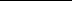 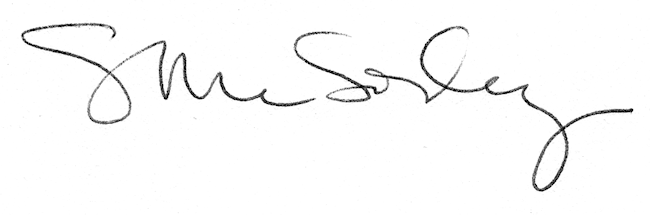 